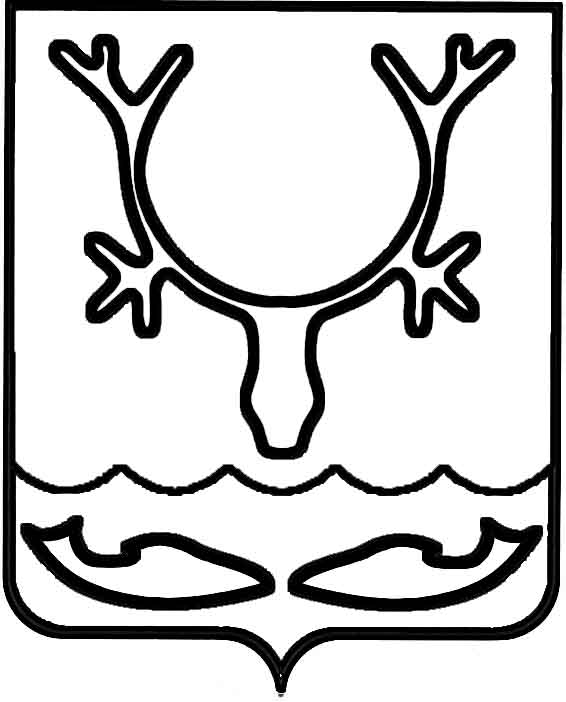 Администрация муниципального образования
"Городской округ "Город Нарьян-Мар"ПОСТАНОВЛЕНИЕО внесении изменений в постановление Администрации МО "Городской округ "Город Нарьян-Мар" от 20.12.2016 № 1552 "Об утверждении реестра памятных знаков муниципального образования "Городской округ "Город Нарьян-Мар"В соответствии с Федеральным законом от 06.10.2003 № 131-ФЗ "Об общих принципах организации местного самоуправления в Российской Федерации", постановлением Администрации МО "Городской округ "Город Нарьян-Мар" 
от 21.05.2012 № 1024 "Об утверждении положения "О реестре памятных знаков муниципального образования "Городской округ "Город Нарьян-Мар" Администрация муниципального образования "Городской округ "Город Нарьян-Мар"П О С Т А Н О В Л Я Е Т:Внести в постановление Администрации МО "Городской округ "Город Нарьян-Мар" от 20.12.2016 № 1552 "Об утверждении реестра памятных знаков муниципального образования "Городской округ "Город Нарьян-Мар" следующие изменения: Приложение к постановлению изложить в новой редакции согласно Приложению 1 к настоящему постановлению;Реестр памятных знаков муниципального образования "Городской округ "Город Нарьян-Мар" дополнить приложениями № 29 и № 30 согласно Приложению 2 к настоящему постановлению.Настоящее постановление вступает в силу со дня его подписания. Приложение 1к постановлению Администрациимуниципального образования"Городской округ "Город Нарьян-Мар"от 08.12.2020 № 992"ПриложениеУТВЕРЖДЕНпостановлением Администрации МО"Городской округ "Город Нарьян-Мар"от 20.12.2016 № 1552Реестр памятных знаков на территории муниципального образования "Городской округ "Город Нарьян-Мар"".Приложение 2к постановлению Администрациимуниципального образования"Городской округ "Город Нарьян-Мар"от 08.12.2020 № 992"Реестр памятных знаков муниципального образования "Городской округ "Город Нарьян-Мар" __________________________________________________________________Приложение № 29Учетная карта объектаI.	Наименование объектаII.	Вид объекта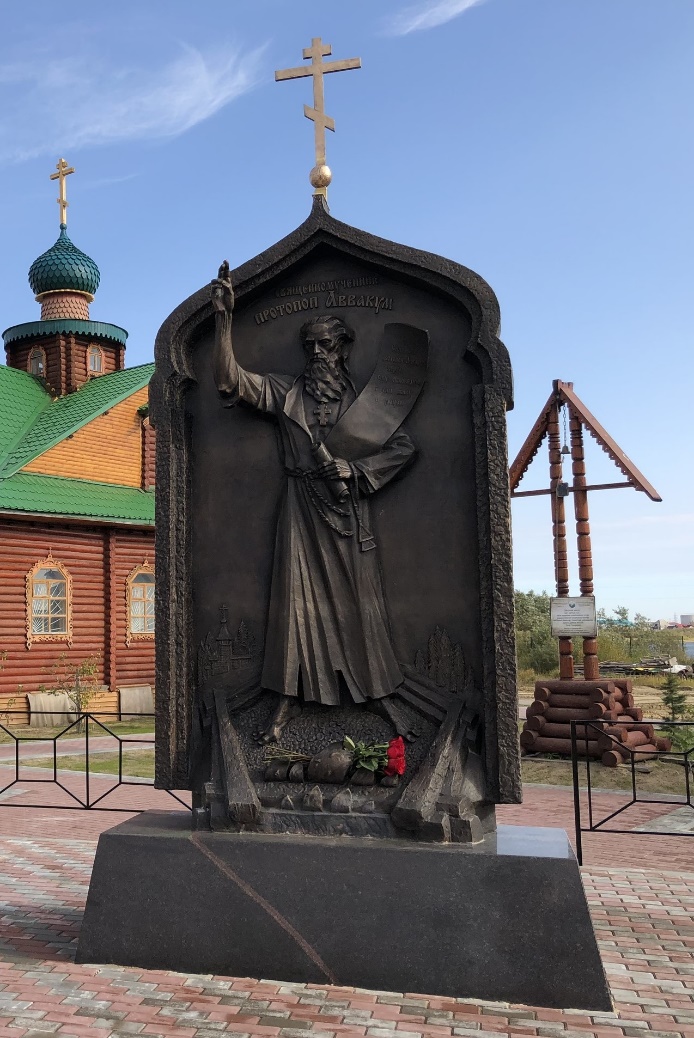 IV.	Адрес (местонахождение) объекта
VI.	Сведения о собственнике объекта
Составитель учетной картыУполномоченное должностное лицо, ответственное за ведение реестра памятных знаковРеестр памятных знаков муниципального образования "Городской округ "Город Нарьян-Мар" __________________________________________________________________Приложение № 30Учетная карта объектаI.	Наименование объектаII.	Вид объекта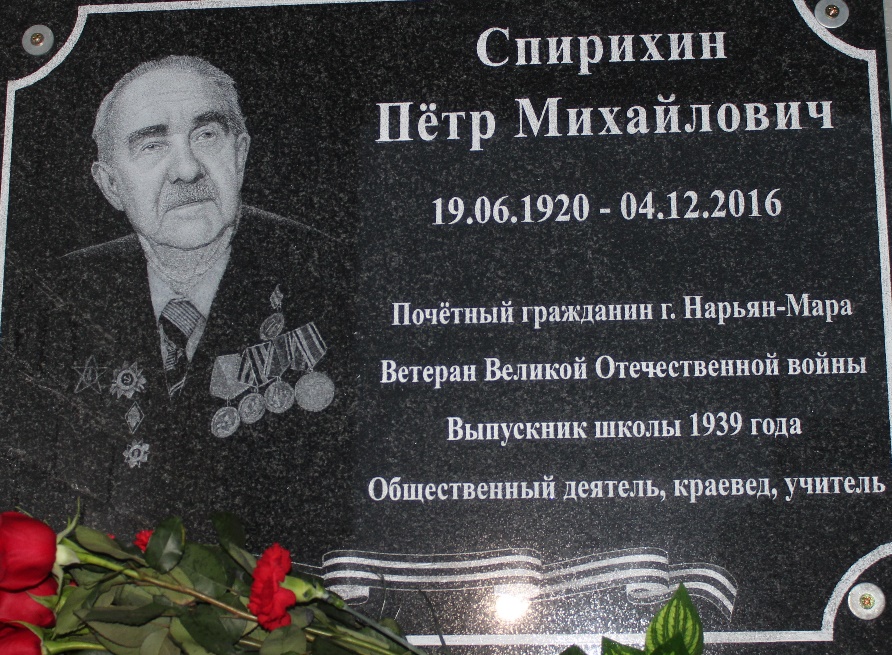 IV.	Адрес (местонахождение) объекта V.	Общее описание объекта
VI.	Сведения о собственнике объекта
VII.	Краткие исторические сведения об объекте (создание, реконструкции-изменения, работы по сохранению объекта)
Составитель учетной картыУполномоченное должностное лицо, ответственное за ведение реестра памятных знаков08.12.2020№992Глава города Нарьян-Мара О.О. Белак№ п/пНаименование объекта истории и культурыНаименование объекта истории и культуры№ Приложения1Обелиск ПобедыОбелиск ПобедыПриложение № 12Памятник экипажу буксирного парохода "Комсомолец"Памятник экипажу буксирного парохода "Комсомолец"Приложение № 23Памятник В.И. ЛенинуПамятник В.И. ЛенинуПриложение № 34Памятник портовикам Нарьян-Мара 
1941-1945 годовПамятник портовикам Нарьян-Мара 
1941-1945 годовПриложение № 45Памятник "Буровая вышка"Памятник "Буровая вышка"Приложение № 56Памятник Ивану Павловичу ВыучейскомуПамятник Ивану Павловичу ВыучейскомуПриложение № 67Обелиск полярным летчикамОбелиск полярным летчикамПриложение № 78Памятник "Вертолет МИ-8"Памятник "Вертолет МИ-8"Приложение № 89Памятник ветеранам боевых действий, участникам локальных войн и вооруженных конфликтовПамятник ветеранам боевых действий, участникам локальных войн и вооруженных конфликтовПриложение № 910Памятник трудовому подвигу жителей Ненецкого автономного округа в годы Великой Отечественной войны "Самолет капитана Тарасова А.К."Памятник трудовому подвигу жителей Ненецкого автономного округа в годы Великой Отечественной войны "Самолет капитана Тарасова А.К."Приложение № 1011Памятник оленно-транспортным батальонам 1941-1945 годовПамятник оленно-транспортным батальонам 1941-1945 годовПриложение № 111212Мемориальная доска Григорию Васильевичу ХатанзейскомуПриложение № 121313Мемориальная доска Г.В.ХатанзейскомуПриложение № 131414Мемориальная доска участникам перелета              к Северному полюсуПриложение № 141515Мемориальная доска Олегу Леонидовичу КисляковуПриложение № 151616Мемориальная доска Любови Александровне ГрекПриложение № 161717Мемориальная доска Анатолию Федоровичу ТитовуПриложение № 171818Мемориальная доска Илье Константиновичу ВылкеПриложение № 181919Мемориальная доска Алексею Ильичу ПичковуПриложение № 192020Мемориальная доска Рене Ивановне БатмановойПриложение № 202121Мемориальная доска Прокопию Андреевичу ЯвтысомуПриложение № 212222Мемориальная доска сотрудникам Ненецкой окружной больницы, погибшим при исполнении служебного долгаПриложение № 222323Мемориальная доска Ивану Иосифовичу Чупрову Приложение № 232424Мемориальная доска Петру Андреевичу РочевуПриложение № 242525Мемориальная доска Леониду Ивановичу СаблинуПриложение № 252626Мемориальная доска Антону Петровичу ПыреркеПриложение № 262727Памятник труженикам Печорского лесозаводаПриложение № 272828Мемориальная доска Николаю Анатольевичу ОкладниковуПриложение № 282929Памятник протопопу АввакумуПриложение № 293030Мемориальная доска Петру Михайловичу СпирихинуПриложение № 30292020132020Регистрационный номер учетной картыРегистрационный номер учетной картыРегистрационный номер учетной картыРегистрационный номер учетной картыРегистрационный номер учетной картыРегистрационный номер учетной картыРегистрационный номер учетной картыРегистрационный номер учетной картыРегистрационный номер учетной картыРегистрационный номер учетной картыРегистрационный номер учетной картыРегистрационный номер учетной картыПамятник протопопу АввакумуIII.Время создания объекта и (или) дата связанного с ним исторического событияС 2019 по 2020 гг. В честь увековечения памяти исторической личности – Аввакума Петрова, видного русского церковного общественного деятеля XVII века, священника Русской православной церкви, протопопа, автора многочисленных полемических сочинений. Официальное открытие памятного знака состоялось 05.09.2020. Ненецкий автономный округ, г. Нарьян-Мар, территория древлеправославного комплекса Местной религиозной организации "Старообрядческая поморская община" г. Нарьян-Мара Древлеправославной Поморской Церкви на улице Первомайской. V.	Общее описание объектаЗа основу памятника (барельефа) протопопу Аввакуму автором был взят медный складень с перегородчатой эмалью, который является сакральным символом старообрядчества. По замыслу автора работы, форма и завершение складня органично вписывает памятник в общий ансамбль церковного комплекса 
в Нарьян-Маре. Разнообразность пейзажа и фигуры позволили автору создать образ Великого Святогора Веры предков. Уменьшенная северная архитектура 
и пейзаж дают возможность возвеличить до небес значимость фигуры Аввакума. Стоит он крепко, упёршись ногами в родную землю-матушку. Кроме того, пейзаж позволяет обозначить место подвига Аввакума – Русский Север, Пустозерский острог. В композиции памятника автор постарался перекинуть мостик 
в сегодняшнюю реальность, по которой человек понесет в веках веру Аввакума. Аввакум для земли НАО – одна из крупнейших исторических фигур Отечества, которая, несомненно, будет вызывать интерес у гостей города и туристов.Размеры памятного знака: высота до креста – 3,00 м, высота креста – 0,5 м, 
ширина – 1,5 м, толщина – 0,2 м. Изготовление: материал – бронза, литьё. Постамент: высота – 0,5 м, материал – гранит. Автор и скульптор памятника – Сергей Никандрович Сюхин (г. Архангельск). В собственности МРО "Старообрядческая поморская община" г. Нарьян-Мара Древлеправославной Поморской ЦерквиVII.	Краткие исторические сведения об объекте (создание, реконструкции-изменения, работы по сохранению объекта)Впервые идея создания и установки памятного знака в честь протопопа Аввакума на территории МРО "Старообрядческая поморская община" г. Нарьян-Мара была поддержана и одобрена 12.03.2017 на Съезде староверов-поморцев Ненецкого автономного округа. Предоставленный эскизный проект скульптора С.Н.Сюхина был одобрен и рекомендован для воплощения 11.12.2018 в Москве 
на внеочередном съезде Централизованной религиозной организации "Древлеправославная поморская церковь". 2020 г. – год 400-летия со дня рождения Аввакума Петрова. Мероприятия, приуроченные к этой исторической дате, широко прошли по всей России. Событие было подкреплено Приказом Президента Российской Федерации В.В.Путина от 07.06.2016№ 1104. Мероприятие по установке памятника протопопу Аввакуму в г. Нарьян-Маре было поддержано губернатором А.В.Цыбульским, включено в План основных юбилейных мероприятий, посвященных празднованию 400-летия со дня рождения протопопа Аввакума 
в 2020 г., который был утвержден Министерством культуры России от 20.12.2017. Проект реализован в рамках благотворительной деятельности недропользователей НАО, помощь в изготовлении и доставке барельефа 
в Нарьян-Мар оказала АО "Ненецкая нефтяная компания". Специалист по работе с населением 
2 категории отдела организационной работы и общественных связей управления организационно-информационного обеспечения Администрации муниципального образования "Городской округ "Город Нарьян-Мар", секретарь комиссии по топонимике, увековечиванию памяти выдающихся событий и личностей М.И.Кушнирдолжностьподписьинициалы, фамилияЗаместитель начальника управления – начальник отдела организационной работы и общественных связей Администрации муниципального образования "Городской округ "Город Нарьян-Мар"А.А.Максимовадолжностьподписьинициалы, фамилия03.12.2020Дата составления учетной карты (число, месяц, год)Дата составления учетной карты (число, месяц, год)Дата составления учетной карты (число, месяц, год)Дата составления учетной карты (число, месяц, год)Дата составления учетной карты (число, месяц, год)Дата составления учетной карты (число, месяц, год)Дата составления учетной карты (число, месяц, год)Дата составления учетной карты (число, месяц, год)Дата составления учетной карты (число, месяц, год)Дата составления учетной карты (число, месяц, год)Дата составления учетной карты (число, месяц, год)Дата составления учетной карты (число, месяц, год)Дата составления учетной карты (число, месяц, год)302020222020Регистрационный номер учетной картыРегистрационный номер учетной картыРегистрационный номер учетной картыРегистрационный номер учетной картыРегистрационный номер учетной картыРегистрационный номер учетной картыРегистрационный номер учетной картыРегистрационный номер учетной картыРегистрационный номер учетной картыРегистрационный номер учетной картыРегистрационный номер учетной картыРегистрационный номер учетной картыМемориальная доска Петру Михайловичу Спирихину III.Время создания объекта и (или) дата связанного с ним исторического события2019-2020 гг.Торжественное открытие мемориальной доски состоялось 04.12.2020.Ненецкий автономный округ, г. Нарьян-Мар, ул. Ленина, д. 23БМемориальная доска П.М.Спирихину выполнена из темного гранита прямоугольной формы, размер 60 см х 80 см. В левой части расположен портрет П.М.Спирихина. Справа по центру надпись: "Спирихин Пётр Михайлович19.06.1920-04.12.2016Почетный гражданин г. Нарьян-МараВетеран Великой Отечественной войныВыпускник школы 1939 года"Нижнюю часть мемориальной доски венчает изображение Георгиевской ленты.В собственности ГБОУ НАО "Средняя школа № 1 г. Нарьян-Мара 
с углубленным изучением отдельных предметов имени П.М. Спирихина"С инициативой об установке в г. Нарьян-Маре мемориальной доски П.М.Спирихину выступило ГБОУ НАО "Средняя школа № 1 г. Нарьян-Мара 
с углубленным изучением отдельных предметов имени П.М. Спирихина". Ходатайство и документы были рассмотрены и поддержаны на заседании комиссии по топонимике, увековечиванию памяти выдающихся событий и личностей муниципального образования "Городской округ "Город Нарьян-Мар". Решением Совета городского округа "Город Нарьян-Мар" от 26.11.2009 № 19-р была согласована установка мемориальной доски, увековечивающей память П.М.Спирихина. Открытие мемориальной доски было приурочено к празднованию 100-летия 
со дня рождения П.М.Спирихина и 75-летию Победы в Великой Отечественной войне.Мемориальная доска изготовлена за счет денежных средств ГБОУ НАО "Средняя школа № 1 г. Нарьян-Мара с углубленным изучением отдельных предметов имени П.М. Спирихина". Специалист по работе с населением 
2 категории отдела организационной работы и общественных связей управления организационно-информационного обеспечения Администрации муниципального образования "Городской округ "Город Нарьян-Мар", секретарь комиссии по топонимике, увековечиванию памяти выдающихся событий и личностей М.И.Кушнирдолжностьподписьинициалы, фамилияЗаместитель начальника управления – начальник отдела организационной работы и общественных связей Администрации муниципального образования "Городской округ "Город Нарьян-Мар"А.А.Максимовадолжностьподписьподписьинициалы, фамилия03.12.2020Дата составления учетной карты (число, месяц, год)